ANEXOModelos para utilização em Oficinas de Divórcio e ParentalidadeLista de Presença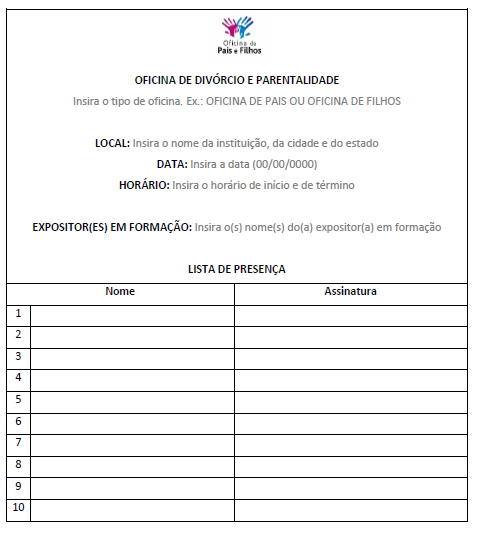 Ficha de Avaliação da Oficina de Pais(Para preenchimento pelo usuário/participante da Oficina)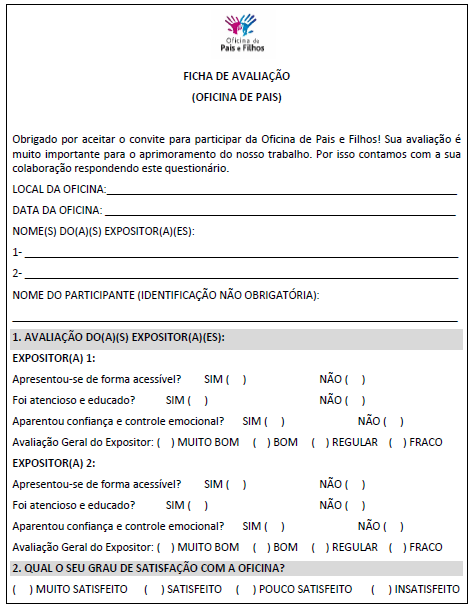 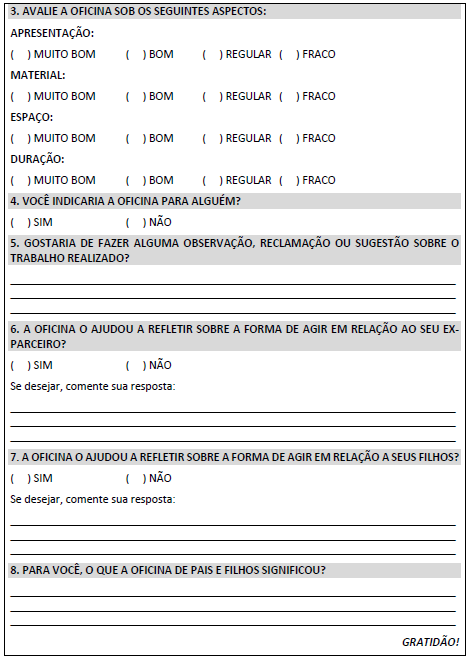 Ficha de Avaliação da Oficina e Adolescentes(Para preenchimento pelo usuário/participante da Oficina)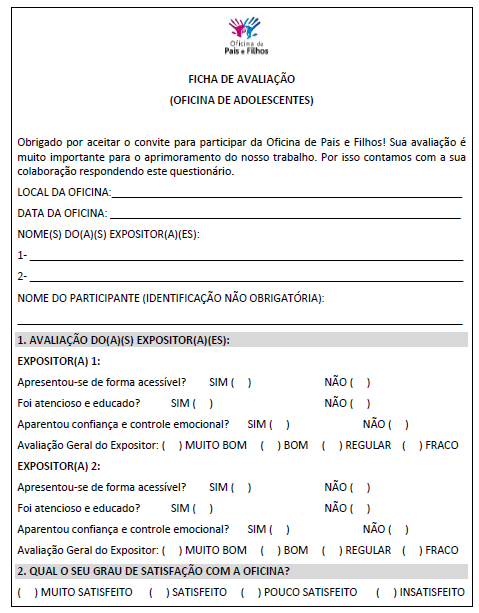 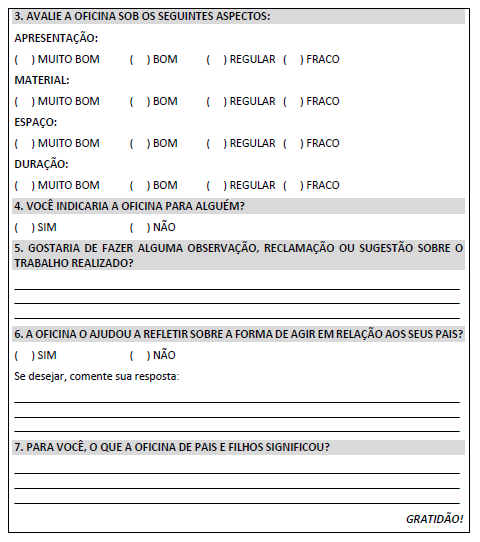 Avaliação de Desempenho do Expositor em Formação(Para preenchimento pelo responsável pelo Cejusc/Nupemec)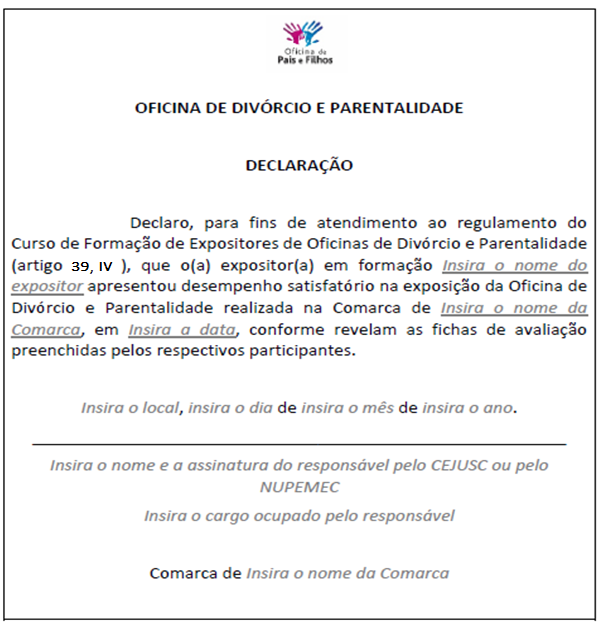 